AND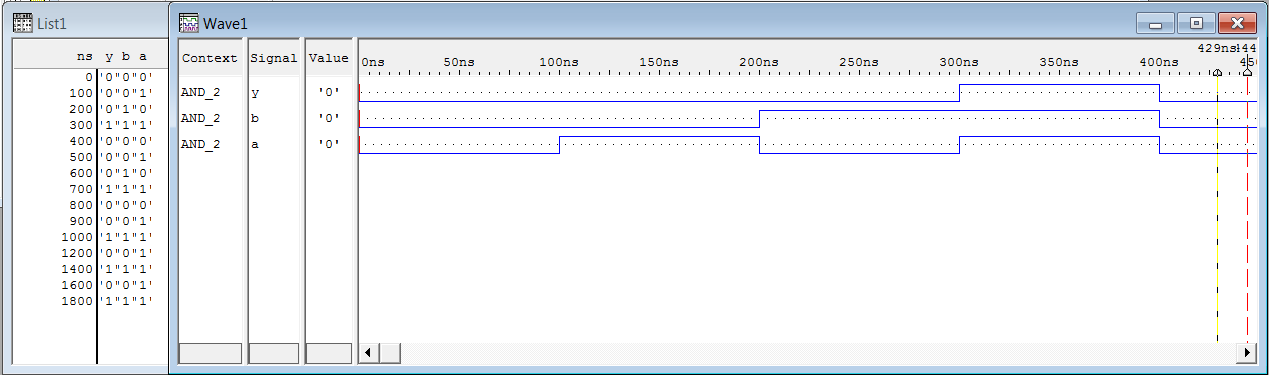 OR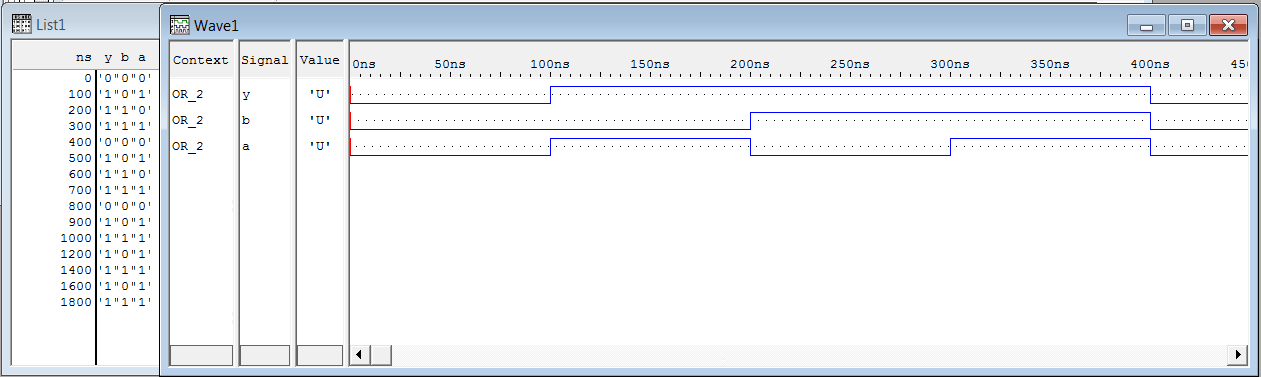 XNOR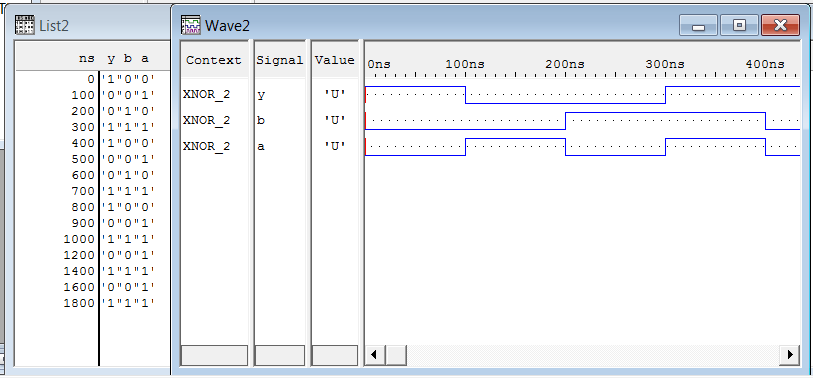 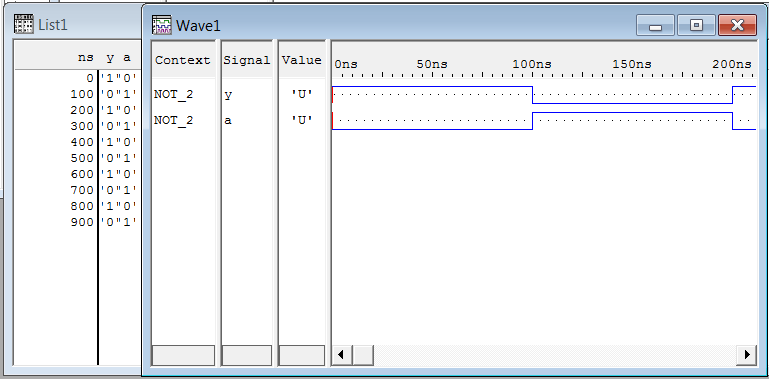 NOT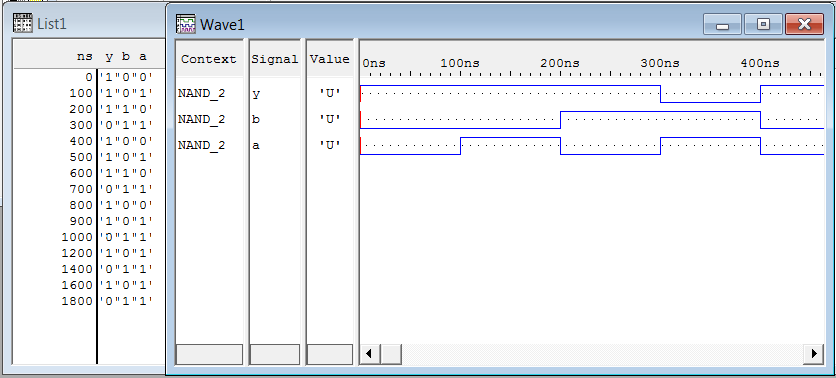 NANDNOR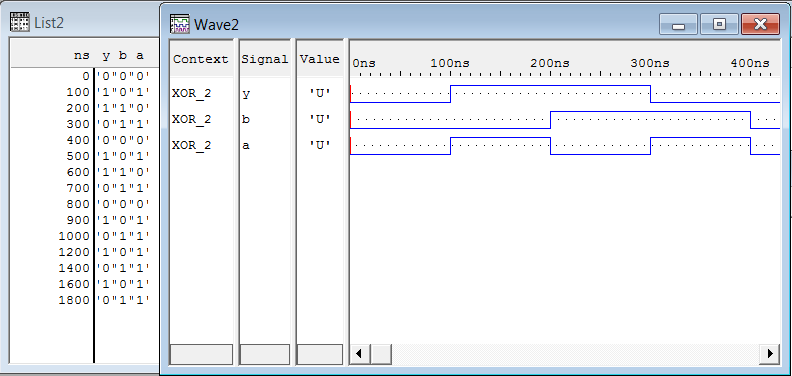 XOR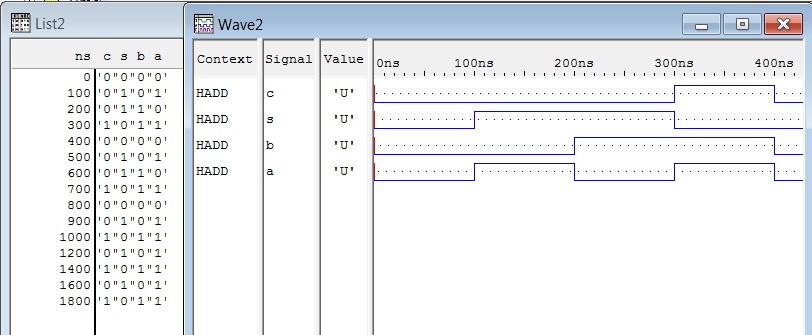 HALF ADDER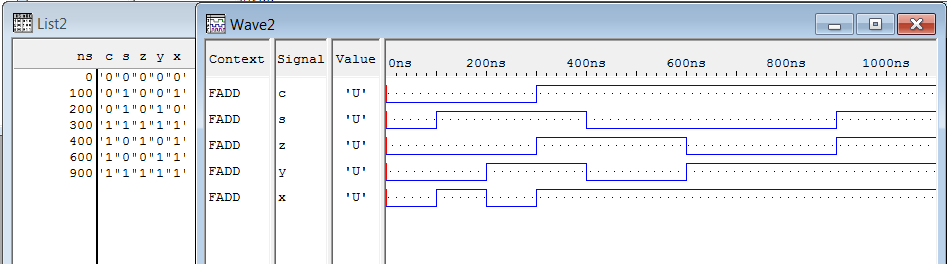 FULL ADDER